Attachment B - Reminder Letter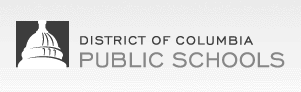 National School Lunch and School Breakfast Programs[In Spanish:] Thank you for partnering with us to provide your child(ren) with free/reduced price meals at school. If you do not answer this letter, your child(ren) will stop receiving these benefits. Go to www.fns.usda.gov/verification to find this letter in Spanish. Dear [Susan], This is a reminder that we sent you a letter asking you to provide documents supporting the information you listed on your free/reduced price meals application. If you have already submitted your documents, please ignore this letter.We understand that your situation may have changed since you applied, or you may not remember exactly what you put on your application. Just send us what you have.Thank you for partnering with us to deliver meals to your children. Sincerely,[Signature] Superintedent[District of Columbia Public Schools]Non-Discrimination Statement: This explains what to do if you believe you have been treated unfairly. “In accordance with Federal Law and U.S. Department of Agriculture policy, this institution is prohibited from discriminating on the basis of race, color, national origin, sex, age, or disability. To file a complaint of discrimination, write USDA, Director, Office of Adjudication, 1400 Independence Avenue, SW, Washington, D.C. 20250-9410 or call toll free (866) 632-9992 (Voice). Individuals who are hearing impaired or have speech disabilities may contact USDA through the Federal Relay Service at (800) 877-8339; or (800) 845-6136 (Spanish). USDA is an equal opportunity provider and employer.” The Richard B. Russell National School Lunch Act requires the information on this application. You do not have to give the information, but if you do not, we cannot approve your child for free or reduced price meals. We will use your information to determine if your child is eligible for free or reduced price meals, and for administration and enforcement of the lunch and breakfast programs.To submit documents for [Mary, Tom, and Steven] by [Oct 16]: Please read the three questions below. Follow the instructions if the question is relevant to you. There are two ways to submit documents: Take pictures of the documents with your phone/camera and email them to [e-mail], indicating the name(s) of the child(ren) the documents are for.Send original documents or copies along with this letter [to mailing address] using the envelope provided. We will send the originals back to you. Contact [Juanita Price] at [(xxx)-xxx-xxxx] or at [e-mail address] if you have any questions! 1. Were you or someone in your household receiving benefits from [State SNAP], [State TANF] or [FDPIR] at the time of application, or since?Yes. Please send us one of these documents: [State SNAP], [State TANF] or [FDPIR] Certification Notice that shows dates of certification.Letter from [State SNAP], [State TANF] or [FDPIR] office that shows dates of certification.Do not send your EBT card! Call [Juanita Price] at [(xxx)-xxx-xxxx] if you don’t have any of the documents listed above. If you send us this information, you are done. You do not need to go to the other steps. No. Return this letter along with documentation of your household’s sources of income for either the month prior to application submission or any month after. The document(s) must show**: Name of person who received the incomeDate receivedAmount received How often it was received  2. Is the child a homeless, migrant, or runaway child?Yes. Please contact [school, homeless liaison, or migrant coordinator] for help.3. Is the child a foster child?Yes. Return this letter along with written documentation that verifies the child is the legal responsibility of the agency or court or provide the name and contact information for a person at the agency or court who can verify that the child is a foster child.